-----Original Message-----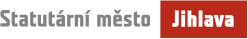 From: TŮMOVÁ Dáša 
Sent: Tuesday, August 9, 2022 10:42 AM
To: MAIL - SVAK <SVAK@jihlava-city.cz>
Cc: PÍCHA Zdeněk Mgr. <ZDENEK.PICHA@jihlava-city.cz>
Subject: Objednávka č. 208/2022/OTS - Přefakturace vody SVAK a SMJ - Pitná voda předaná z vodovodu SVAK do vodovodu Statutárního města Jihlavy-07/2022Dobrý den,Objednatel:Statutární město JihlavaMasarykovo nám. 97/1586 01  JihlavaIČO:     00286010DIČ: CZ00286010Dodavatel:Svaz vodovodů a kanalizací JIHLAVSKOŽižkova č. p. 1867/93, 58601 Jihlava 1 IČO:      48460915DIČ:CZ48460915Dobrý den,v příloze zasílám odsouhlasenou objednávku č. 208/2022/OTS - Pitná voda převzatá z vodovodu SVaK do vodovodu Statutárního města Jihlava-červenec 2022, v celkové částce 9 168 548,00 Kč včetně DPH, bez DPH 8 335 043,36 Kč,a prosím o její akceptaci.Tato objednávka nabývá platnost dnem jejího odeslání dodavateli a účinnosti dnem jejího uveřejnění v registru smluv.DěkujemeS pozdravema přáním hezkého dneDáša TůmováOdbor technických služebMAGISTRÁT MĚSTA JIHLAVYČajkovského 592/5 , 586 01 JihlavaTel.         +420 565 592 501E-mail    dasa.tumova@jihlava-city.czWeb        http://www.jihlava.czStatutární město JihlavaMasarykovo náměstí 1, 586 01 Jihlava, tel: 565 591 111, fax: 567 310 044e-mail: epodatelna@jihlava-city.cz  |  www.jihlava.cz